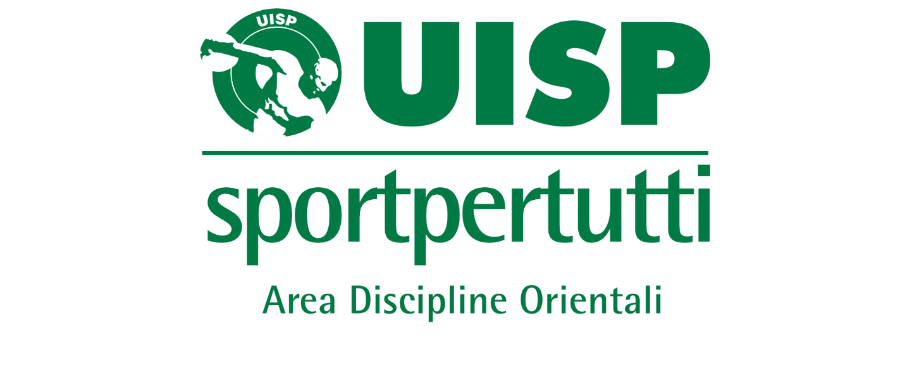 Tesseramento ADO UISP 2013/2014: 78.570Tesseramento ADO UISP 2014/2015: 79.967 (al 26 giugno)2015: Difesa personale 2.518; Ju Tai Jutsu 533; Kung fu-Wu Shu 3.489; Muay Thai 1.573: DBN 2.791; Katori 91; KiJ 260; Ki Aikido 548; Shiatsu 1.475; TKD 827; VVD 311; Shaolin Mon 110Le nostre fonti di entrata rimangono fondamentalmente 3: la formazione, il contributo UISP e l’autofinanziamento. Le entrate dei campionati ormai non coprono nemmeno il 50% delle spese.Abbiamo ridotto i costi generali, in particolare grazie all’informatizzazione. L’ADO ha un apparato consistente e costoso ma necessario per il suo complesso funzionamento. La formazione, tranne per la formazione degli ufficiali di gara, produce utile. Le due competizioni più importanti, i campionati di judo e karate, incidono sempre maggiormente, non trovando sostegno sul territorio e blindano il bilancio.A parte il 2010 e 2011 l’autofinanziamento è sempre stato abbastanza costante muovendosi al di sopra dei 33.000 €.Come si vede il saldo della formazione è molto variabile. In realtà le entrate sono abbastanza costanti, cambiano le spese in ragione delle attività messe in essere in quell’anno.ANNOJUDOKARATEYOGAJU JUTSUTAICHIAIKIDO20078.1198.38815.3061.2713.6232.28520089.27510.31817.6921.7904.0632.978200910.94410.98919.2952.1874.1883.067201010.88910.50721.6461.9144.3163.031201110.87110.30623.2082.1384.4362.678201211.88610.79526.5542.2604.6093.072201311.5289.73827.8122.6685.4482.873201412.0529.77530.0972.4055.6312.701201511.9979.14233.3422.2065.5862.837Come si vede dal grafico ci sono settori negli ultimi anni sostanzialmente costanti nei numeri: jujutsu, aikido, altri in lieve ma costante crescita: judo, taichi/qigong. Il karate negli ultimi anni segna una flessione, mentre lo yoga è sempre in forte crescita.TESSERAMENTO UISP/ADOCome si vede dal grafico ci sono settori negli ultimi anni sostanzialmente costanti nei numeri: jujutsu, aikido, altri in lieve ma costante crescita: judo, taichi/qigong. Il karate negli ultimi anni segna una flessione, mentre lo yoga è sempre in forte crescita.TESSERAMENTO UISP/ADOCome si vede dal grafico ci sono settori negli ultimi anni sostanzialmente costanti nei numeri: jujutsu, aikido, altri in lieve ma costante crescita: judo, taichi/qigong. Il karate negli ultimi anni segna una flessione, mentre lo yoga è sempre in forte crescita.TESSERAMENTO UISP/ADOREGIONI2015201420132012ABRUZZO      279        292 314         282 costanteAOSTA      239        196 104           81 lieve crescitalieve crescitaBASILICATA        10          36 67           70 caloCALABRIA        39          98 86           86 caloCAMPANIA      611        418 452         372 leggera crescitaleggera crescitaEMILIA ROMAGNA  16.515   15.932 16.239    16.270 lievemente altalenantelievemente altalenantelievemente altalenanteFRIULI VG   2.218     2.224 2.279      2.222 costanteLAZIO   5.289     6.350 5.718      6.188 lievemente altalenantelievemente altalenantelievemente altalenanteLIGURIA   6.207     5.662 5.450      5.288 costanteLOMBARDIA  12.338   13.261 11.136    11.140 altalenante ma in crescitaaltalenante ma in crescitaaltalenante ma in crescitaMARCHE   3.690     3.509 3.291      3.337 costantePIEMONTE   8.528     8.638 8.946      8.976 costantePUGLIA   2.772     2.527 2.790      2.672 costanteSARDEGNA      970        726 805         912 lievemente altalenantelievemente altalenantelievemente altalenanteSICILIA      651        570 764         748 lievemente altalenantelievemente altalenantelievemente altalenanteTOSCANA   9.064     8.931 9.466      8.944 lievemente altalenantelievemente altalenantelievemente altalenanteTRENTINO AA      589        559 291         273 lieve crescitalieve crescitaUMBRIA      788        860 769         606 costanteVENETO   5.363     5.257 4.358      4.272 lieve crescitalieve crescitaNelle regioni non ci sono clamorosi scostamenti, tra chi è costante, chi in lieve calo o crescita.Rimaniamo forti nelle regioni forti e deboli in quelle deboli.ADO 2015TotaleTotaleTotaleDonneDonneDonneDonneDonneDonneUominiUominiUominiUominiUominiUominiUominiUominiUominiUominiDonneUominiGenerale0-1011-2021-3031-5051-7071 e oltre0-1011-2021-3031-5031-5031-5031-5031-5051-7071 e oltre      42.966,00   36.477,00          79.443,00    3.386,00      3.416,00     4.260,00  18.421,00   12.393,00   1.090,00  10.154,00    6.871,00     3.915,00     9.888,00     9.888,00     9.888,00     9.888,00     9.888,00  5.256,00   393,00 54,08%45,92%100,00%4,26%4,30%5,36%23,19%15,60%1,37%12,78%8,65%4,93%12,45%12,45%12,45%12,45%12,45%6,62%0,49%0/10 anni17%bambini11/20 anni13%adolescenti21/30 anni10%giovani31/50 anni36%adulti51/70 anni22%maturiover 702%4 regioni rappresentano il 60% (emilia, lombardia, toscana, piemonte), se aggiungiamo liguria, lazio, veneto e marche, altre 4, arriviamo all’87%. Una presenza fortemente sbilanciata.ADO 2015 (fine maggio)4 regioni rappresentano il 60% (emilia, lombardia, toscana, piemonte), se aggiungiamo liguria, lazio, veneto e marche, altre 4, arriviamo all’87%. Una presenza fortemente sbilanciata.ADO 2015 (fine maggio)ABRUZZO RegionaleABRUZZO RegionaleAIKIDOAIKIDO          35 ABRUZZO RegionaleABRUZZO RegionaleDIFESA PERSONALEDIFESA PERSONALE           4 ABRUZZO RegionaleABRUZZO RegionaleJU JIUTSUJU JIUTSU           6 ABRUZZO RegionaleABRUZZO RegionaleJUDOJUDO          46 ABRUZZO RegionaleABRUZZO RegionaleKARATEKARATE          48 ABRUZZO RegionaleABRUZZO RegionaleKENDO - IAIDO - JODOKENDO - IAIDO - JODO          10 ABRUZZO RegionaleABRUZZO RegionaleKUNG-FU - WU SHUKUNG-FU - WU SHU          56 ABRUZZO RegionaleABRUZZO RegionaleSHIATSUSHIATSU           2 ABRUZZO RegionaleABRUZZO RegionaleTAI JI QUAN - QI GONGTAI JI QUAN - QI GONG          26 ABRUZZO RegionaleABRUZZO RegionaleYOGAYOGA          43 TOTALE ABRUZZO RegionaleTOTALE ABRUZZO RegionaleTOTALE ABRUZZO RegionaleTOTALE ABRUZZO Regionale        276 AOSTA RegionaleAOSTA RegionaleAIKIDOAIKIDO          75 AOSTA RegionaleAOSTA RegionaleKUNG-FU - WU SHUKUNG-FU - WU SHU          33 AOSTA RegionaleAOSTA RegionaleTAI JI QUAN - QI GONGTAI JI QUAN - QI GONG          36 AOSTA RegionaleAOSTA RegionaleYOGAYOGA        101 TOTALE AOSTA RegionaleTOTALE AOSTA RegionaleTOTALE AOSTA RegionaleTOTALE AOSTA Regionale        245 BASILICATA RegionaleBASILICATA RegionaleKARATEKARATE           1 BASILICATA RegionaleBASILICATA RegionaleTAI JI QUAN - QI GONGTAI JI QUAN - QI GONG          10 TOTALE BASILICATA RegionaleTOTALE BASILICATA RegionaleTOTALE BASILICATA RegionaleTOTALE BASILICATA Regionale          11 CALABRIA RegionaleCALABRIA RegionaleJUDOJUDO           1 CALABRIA RegionaleCALABRIA RegionaleKARATEKARATE           8 CALABRIA RegionaleCALABRIA RegionaleTAI JI QUAN - QI GONGTAI JI QUAN - QI GONG          13 CALABRIA RegionaleCALABRIA RegionaleYOGAYOGA          18 TOTALE CALABRIA RegionaleTOTALE CALABRIA RegionaleTOTALE CALABRIA RegionaleTOTALE CALABRIA Regionale          40 CAMPANIA RegionaleCAMPANIA RegionaleAIKIDOAIKIDO          62 CAMPANIA RegionaleCAMPANIA RegionaleDIFESA PERSONALEDIFESA PERSONALE          46 CAMPANIA RegionaleCAMPANIA RegionaleJUDOJUDO          10 CAMPANIA RegionaleCAMPANIA RegionaleKARATEKARATE        174 CAMPANIA RegionaleCAMPANIA RegionaleKUNG-FU - WU SHUKUNG-FU - WU SHU        142 CAMPANIA RegionaleCAMPANIA RegionaleSHIATSUSHIATSU           2 CAMPANIA RegionaleCAMPANIA RegionaleTAE KWON DOTAE KWON DO           1 CAMPANIA RegionaleCAMPANIA RegionaleTAI JI QUAN - QI GONGTAI JI QUAN - QI GONG          55 CAMPANIA RegionaleCAMPANIA RegionaleYOGAYOGA        130 TOTALE CAMPANIA RegionaleTOTALE CAMPANIA RegionaleTOTALE CAMPANIA RegionaleTOTALE CAMPANIA Regionale        622 EMILIA ROMAGNA RegionaleEMILIA ROMAGNA RegionaleAIKIDOAIKIDO        468 EMILIA ROMAGNA RegionaleEMILIA ROMAGNA RegionaleDIFESA PERSONALEDIFESA PERSONALE        436 EMILIA ROMAGNA RegionaleEMILIA ROMAGNA RegionaleDISCIPLINE BIONATURALIDISCIPLINE BIONATURALI     1.306 EMILIA ROMAGNA RegionaleEMILIA ROMAGNA RegionaleJU JIUTSUJU JIUTSU        455 EMILIA ROMAGNA RegionaleEMILIA ROMAGNA RegionaleJU TAI JIUTSUJU TAI JIUTSU           3 EMILIA ROMAGNA RegionaleEMILIA ROMAGNA RegionaleJUDOJUDO     2.534 EMILIA ROMAGNA RegionaleEMILIA ROMAGNA RegionaleKARATEKARATE     1.908 EMILIA ROMAGNA RegionaleEMILIA ROMAGNA RegionaleKATORI SHINTO RYUKATORI SHINTO RYU          21 EMILIA ROMAGNA RegionaleEMILIA ROMAGNA RegionaleKENDO - IAIDO - JODOKENDO - IAIDO - JODO          63 EMILIA ROMAGNA RegionaleEMILIA ROMAGNA RegionaleKI AIKIDOKI AIKIDO        188 EMILIA ROMAGNA RegionaleEMILIA ROMAGNA RegionaleKUNG-FU - WU SHUKUNG-FU - WU SHU        869 EMILIA ROMAGNA RegionaleEMILIA ROMAGNA RegionaleMUAY THAIMUAY THAI        116 EMILIA ROMAGNA RegionaleEMILIA ROMAGNA RegionaleSHIATSUSHIATSU        532 EMILIA ROMAGNA RegionaleEMILIA ROMAGNA RegionaleSHOTOKAN TRADIZIONALESHOTOKAN TRADIZIONALE        195 EMILIA ROMAGNA RegionaleEMILIA ROMAGNA RegionaleTAE KWON DOTAE KWON DO        325 EMILIA ROMAGNA RegionaleEMILIA ROMAGNA RegionaleTAI JI QUAN - QI GONGTAI JI QUAN - QI GONG        717 EMILIA ROMAGNA RegionaleEMILIA ROMAGNA RegionaleYOGAYOGA     7.440 TOTALE EMILIA ROMAGNA RegionaleTOTALE EMILIA ROMAGNA RegionaleTOTALE EMILIA ROMAGNA RegionaleTOTALE EMILIA ROMAGNA Regionale   17.576 FRIULI VENEZIA GIULIA RegionaleFRIULI VENEZIA GIULIA RegionaleAIKIDOAIKIDO          27 FRIULI VENEZIA GIULIA RegionaleFRIULI VENEZIA GIULIA RegionaleDIFESA PERSONALEDIFESA PERSONALE          44 FRIULI VENEZIA GIULIA RegionaleFRIULI VENEZIA GIULIA RegionaleDISCIPLINE BIONATURALIDISCIPLINE BIONATURALI          37 FRIULI VENEZIA GIULIA RegionaleFRIULI VENEZIA GIULIA RegionaleJU JIUTSUJU JIUTSU          55 FRIULI VENEZIA GIULIA RegionaleFRIULI VENEZIA GIULIA RegionaleJUDOJUDO        257 FRIULI VENEZIA GIULIA RegionaleFRIULI VENEZIA GIULIA RegionaleKARATEKARATE          58 FRIULI VENEZIA GIULIA RegionaleFRIULI VENEZIA GIULIA RegionaleKI AIKIDOKI AIKIDO          45 FRIULI VENEZIA GIULIA RegionaleFRIULI VENEZIA GIULIA RegionaleKUNG-FU - WU SHUKUNG-FU - WU SHU        114 FRIULI VENEZIA GIULIA RegionaleFRIULI VENEZIA GIULIA RegionaleSHIATSUSHIATSU          33 FRIULI VENEZIA GIULIA RegionaleFRIULI VENEZIA GIULIA RegionaleTAI JI QUAN - QI GONGTAI JI QUAN - QI GONG        189 FRIULI VENEZIA GIULIA RegionaleFRIULI VENEZIA GIULIA RegionaleYOGAYOGA     1.413 TOTALE FRIULI VENEZIA GIULIA RegionaleTOTALE FRIULI VENEZIA GIULIA RegionaleTOTALE FRIULI VENEZIA GIULIA RegionaleTOTALE FRIULI VENEZIA GIULIA Regionale     2.272 LAZIO RegionaleLAZIO RegionaleAIKIDOAIKIDO        191 LAZIO RegionaleLAZIO RegionaleDIFESA PERSONALEDIFESA PERSONALE        322 LAZIO RegionaleLAZIO RegionaleDISCIPLINE BIONATURALIDISCIPLINE BIONATURALI          49 LAZIO RegionaleLAZIO RegionaleGATKAGATKA          35 LAZIO RegionaleLAZIO RegionaleJU JIUTSUJU JIUTSU           8 LAZIO RegionaleLAZIO RegionaleJUDOJUDO        510 LAZIO RegionaleLAZIO RegionaleKARATEKARATE        742 LAZIO RegionaleLAZIO RegionaleKENDO - IAIDO - JODOKENDO - IAIDO - JODO           1 LAZIO RegionaleLAZIO RegionaleKI AIKIDOKI AIKIDO          12 LAZIO RegionaleLAZIO RegionaleKUNG-FU - WU SHUKUNG-FU - WU SHU        367 LAZIO RegionaleLAZIO RegionaleMUAY THAIMUAY THAI          85 LAZIO RegionaleLAZIO RegionaleSHAOLIN MONSHAOLIN MON          26 LAZIO RegionaleLAZIO RegionaleSHIATSUSHIATSU          65 LAZIO RegionaleLAZIO RegionaleTAE KWON DOTAE KWON DO          62 LAZIO RegionaleLAZIO RegionaleTAI JI QUAN - QI GONGTAI JI QUAN - QI GONG        400 LAZIO RegionaleLAZIO RegionaleVIET VO DAOVIET VO DAO        229 LAZIO RegionaleLAZIO RegionaleYOGAYOGA     2.387 TOTALE LAZIO RegionaleTOTALE LAZIO RegionaleTOTALE LAZIO RegionaleTOTALE LAZIO Regionale     5.491 LIGURIA RegionaleLIGURIA RegionaleAIKIDOAIKIDO        506 LIGURIA RegionaleLIGURIA RegionaleDIFESA PERSONALEDIFESA PERSONALE        245 LIGURIA RegionaleLIGURIA RegionaleDISCIPLINE BIONATURALIDISCIPLINE BIONATURALI        208 LIGURIA RegionaleLIGURIA RegionaleJU JIUTSUJU JIUTSU        545 LIGURIA RegionaleLIGURIA RegionaleJUDOJUDO     1.143 LIGURIA RegionaleLIGURIA RegionaleKARATEKARATE        339 LIGURIA RegionaleLIGURIA RegionaleKENDO - IAIDO - JODOKENDO - IAIDO - JODO           7 LIGURIA RegionaleLIGURIA RegionaleKUNG-FU - WU SHUKUNG-FU - WU SHU        126 LIGURIA RegionaleLIGURIA RegionaleMUAY THAIMUAY THAI        391 LIGURIA RegionaleLIGURIA RegionaleSHAOLIN MONSHAOLIN MON           1 LIGURIA RegionaleLIGURIA RegionaleSHIATSUSHIATSU          47 LIGURIA RegionaleLIGURIA RegionaleTAE KWON DOTAE KWON DO           1 LIGURIA RegionaleLIGURIA RegionaleTAI JI QUAN - QI GONGTAI JI QUAN - QI GONG        488 LIGURIA RegionaleLIGURIA RegionaleYOGAYOGA     2.486 TOTALE LIGURIA RegionaleTOTALE LIGURIA RegionaleTOTALE LIGURIA RegionaleTOTALE LIGURIA Regionale     6.533 LOMBARDIA RegionaleLOMBARDIA RegionaleAIKIDOAIKIDO        365 LOMBARDIA RegionaleLOMBARDIA RegionaleDIFESA PERSONALEDIFESA PERSONALE        212 LOMBARDIA RegionaleLOMBARDIA RegionaleDISCIPLINE BIONATURALIDISCIPLINE BIONATURALI        388 LOMBARDIA RegionaleLOMBARDIA RegionaleJU JIUTSUJU JIUTSU        105 LOMBARDIA RegionaleLOMBARDIA RegionaleJU TAI JIUTSUJU TAI JIUTSU          32 LOMBARDIA RegionaleLOMBARDIA RegionaleJUDOJUDO     2.572 LOMBARDIA RegionaleLOMBARDIA RegionaleKARATEKARATE        987 LOMBARDIA RegionaleLOMBARDIA RegionaleKATORI SHINTO RYUKATORI SHINTO RYU          21 LOMBARDIA RegionaleLOMBARDIA RegionaleKENDO - IAIDO - JODOKENDO - IAIDO - JODO          29 LOMBARDIA RegionaleLOMBARDIA RegionaleKI AIKIDOKI AIKIDO          31 LOMBARDIA RegionaleLOMBARDIA RegionaleKUNG-FU - WU SHUKUNG-FU - WU SHU        336 LOMBARDIA RegionaleLOMBARDIA RegionaleMUAY THAIMUAY THAI        237 LOMBARDIA RegionaleLOMBARDIA RegionaleNIPPON KEMPONIPPON KEMPO          43 LOMBARDIA RegionaleLOMBARDIA RegionaleSHIATSUSHIATSU        153 LOMBARDIA RegionaleLOMBARDIA RegionaleTAE KWON DOTAE KWON DO           8 LOMBARDIA RegionaleLOMBARDIA RegionaleTAI JI QUAN - QI GONGTAI JI QUAN - QI GONG     1.139 LOMBARDIA RegionaleLOMBARDIA RegionaleVIET VO DAOVIET VO DAO          54 LOMBARDIA RegionaleLOMBARDIA RegionaleYOGAYOGA     5.948 TOTALE LOMBARDIA RegionaleTOTALE LOMBARDIA RegionaleTOTALE LOMBARDIA RegionaleTOTALE LOMBARDIA Regionale   12.660 MARCHE RegionaleMARCHE RegionaleAIKIDOAIKIDO           1 MARCHE RegionaleMARCHE RegionaleDIFESA PERSONALEDIFESA PERSONALE          48 MARCHE RegionaleMARCHE RegionaleDISCIPLINE BIONATURALIDISCIPLINE BIONATURALI           7 MARCHE RegionaleMARCHE RegionaleJU JIUTSUJU JIUTSU          69 MARCHE RegionaleMARCHE RegionaleJUDOJUDO     1.144 MARCHE RegionaleMARCHE RegionaleKARATEKARATE        122 MARCHE RegionaleMARCHE RegionaleKATORI SHINTO RYUKATORI SHINTO RYU           3 MARCHE RegionaleMARCHE RegionaleKENDO - IAIDO - JODOKENDO - IAIDO - JODO          14 MARCHE RegionaleMARCHE RegionaleKI AIKIDOKI AIKIDO          17 MARCHE RegionaleMARCHE RegionaleKUNG-FU - WU SHUKUNG-FU - WU SHU        241 MARCHE RegionaleMARCHE RegionaleMUAY THAIMUAY THAI        108 MARCHE RegionaleMARCHE RegionaleSHIATSUSHIATSU          44 MARCHE RegionaleMARCHE RegionaleTAE KWON DOTAE KWON DO           6 MARCHE RegionaleMARCHE RegionaleTAI JI QUAN - QI GONGTAI JI QUAN - QI GONG        248 MARCHE RegionaleMARCHE RegionaleYOGAYOGA     1.817 TOTALE MARCHE RegionaleTOTALE MARCHE RegionaleTOTALE MARCHE RegionaleTOTALE MARCHE Regionale     3.889 PIEMONTE RegionalePIEMONTE RegionaleAIKIDOAIKIDO        475 PIEMONTE RegionalePIEMONTE RegionaleDIFESA PERSONALEDIFESA PERSONALE        477 PIEMONTE RegionalePIEMONTE RegionaleDISCIPLINE BIONATURALIDISCIPLINE BIONATURALI          77 PIEMONTE RegionalePIEMONTE RegionaleJU JIUTSUJU JIUTSU        303 PIEMONTE RegionalePIEMONTE RegionaleJU TAI JIUTSUJU TAI JIUTSU        497 PIEMONTE RegionalePIEMONTE RegionaleJUDOJUDO     1.931 PIEMONTE RegionalePIEMONTE RegionaleKARATEKARATE     1.507 PIEMONTE RegionalePIEMONTE RegionaleKENDO - IAIDO - JODOKENDO - IAIDO - JODO          78 PIEMONTE RegionalePIEMONTE RegionaleKI AIKIDOKI AIKIDO          65 PIEMONTE RegionalePIEMONTE RegionaleKUNG-FU - WU SHUKUNG-FU - WU SHU        398 PIEMONTE RegionalePIEMONTE RegionaleMUAY THAIMUAY THAI        122 PIEMONTE RegionalePIEMONTE RegionaleSHAOLIN MONSHAOLIN MON          33 PIEMONTE RegionalePIEMONTE RegionaleSHIATSUSHIATSU        165 PIEMONTE RegionalePIEMONTE RegionaleTAE KWON DOTAE KWON DO        140 PIEMONTE RegionalePIEMONTE RegionaleTAI JI QUAN - QI GONGTAI JI QUAN - QI GONG        269 PIEMONTE RegionalePIEMONTE RegionaleVIET VO DAOVIET VO DAO          30 PIEMONTE RegionalePIEMONTE RegionaleYOGAYOGA     2.260 TOTALE PIEMONTE RegionaleTOTALE PIEMONTE RegionaleTOTALE PIEMONTE RegionaleTOTALE PIEMONTE Regionale     8.827 PUGLIA RegionalePUGLIA RegionaleAIKIDOAIKIDO          46 PUGLIA RegionalePUGLIA RegionaleDIFESA PERSONALEDIFESA PERSONALE        213 PUGLIA RegionalePUGLIA RegionaleDISCIPLINE BIONATURALIDISCIPLINE BIONATURALI          57 PUGLIA RegionalePUGLIA RegionaleJU JIUTSUJU JIUTSU        223 PUGLIA RegionalePUGLIA RegionaleJUDOJUDO        138 PUGLIA RegionalePUGLIA RegionaleKARATEKARATE        802 PUGLIA RegionalePUGLIA RegionaleKUNG-FU - WU SHUKUNG-FU - WU SHU        107 PUGLIA RegionalePUGLIA RegionaleMUAY THAIMUAY THAI        133 PUGLIA RegionalePUGLIA RegionaleSHIATSUSHIATSU          44 PUGLIA RegionalePUGLIA RegionaleSHOTOKAN TRADIZIONALESHOTOKAN TRADIZIONALE           9 PUGLIA RegionalePUGLIA RegionaleTAE KWON DOTAE KWON DO        183 PUGLIA RegionalePUGLIA RegionaleTAI JI QUAN - QI GONGTAI JI QUAN - QI GONG          26 PUGLIA RegionalePUGLIA RegionaleYOGAYOGA        818 TOTALE PUGLIA RegionaleTOTALE PUGLIA RegionaleTOTALE PUGLIA RegionaleTOTALE PUGLIA Regionale     2.799 SARDEGNA RegionaleSARDEGNA RegionaleDIFESA PERSONALEDIFESA PERSONALE           5 SARDEGNA RegionaleSARDEGNA RegionaleDISCIPLINE BIONATURALIDISCIPLINE BIONATURALI        111 SARDEGNA RegionaleSARDEGNA RegionaleGATKAGATKA           1 SARDEGNA RegionaleSARDEGNA RegionaleJUDOJUDO          26 SARDEGNA RegionaleSARDEGNA RegionaleKARATEKARATE          28 SARDEGNA RegionaleSARDEGNA RegionaleKUNG-FU - WU SHUKUNG-FU - WU SHU        115 SARDEGNA RegionaleSARDEGNA RegionaleMUAY THAIMUAY THAI          23 SARDEGNA RegionaleSARDEGNA RegionaleSHIATSUSHIATSU          48 SARDEGNA RegionaleSARDEGNA RegionaleTAE KWON DOTAE KWON DO           4 SARDEGNA RegionaleSARDEGNA RegionaleTAI JI QUAN - QI GONGTAI JI QUAN - QI GONG          96 SARDEGNA RegionaleSARDEGNA RegionaleYOGAYOGA        538 TOTALE SARDEGNA RegionaleTOTALE SARDEGNA RegionaleTOTALE SARDEGNA RegionaleTOTALE SARDEGNA Regionale        995 SICILIA RegionaleSICILIA RegionaleAIKIDOAIKIDO          74 SICILIA RegionaleSICILIA RegionaleDIFESA PERSONALEDIFESA PERSONALE          82 SICILIA RegionaleSICILIA RegionaleJU JIUTSUJU JIUTSU          82 SICILIA RegionaleSICILIA RegionaleKARATEKARATE        245 SICILIA RegionaleSICILIA RegionaleKUNG-FU - WU SHUKUNG-FU - WU SHU           1 SICILIA RegionaleSICILIA RegionaleMUAY THAIMUAY THAI          26 SICILIA RegionaleSICILIA RegionaleTAE KWON DOTAE KWON DO          41 SICILIA RegionaleSICILIA RegionaleTAI JI QUAN - QI GONGTAI JI QUAN - QI GONG          36 SICILIA RegionaleSICILIA RegionaleYOGAYOGA          76 TOTALE SICILIA RegionaleTOTALE SICILIA RegionaleTOTALE SICILIA RegionaleTOTALE SICILIA Regionale        664 TOSCANA RegionaleTOSCANA RegionaleAIKIDOAIKIDO        215 TOSCANA RegionaleTOSCANA RegionaleDIFESA PERSONALEDIFESA PERSONALE        226 TOSCANA RegionaleTOSCANA RegionaleDISCIPLINE BIONATURALIDISCIPLINE BIONATURALI        464 TOSCANA RegionaleTOSCANA RegionaleJU JIUTSUJU JIUTSU        202 TOSCANA RegionaleTOSCANA RegionaleJU TAI JIUTSUJU TAI JIUTSU          14 TOSCANA RegionaleTOSCANA RegionaleJUDOJUDO     1.280 TOSCANA RegionaleTOSCANA RegionaleKARATEKARATE     1.653 TOSCANA RegionaleTOSCANA RegionaleKATORI SHINTO RYUKATORI SHINTO RYU          44 TOSCANA RegionaleTOSCANA RegionaleKENDO - IAIDO - JODOKENDO - IAIDO - JODO          18 TOSCANA RegionaleTOSCANA RegionaleKI AIKIDOKI AIKIDO        196 TOSCANA RegionaleTOSCANA RegionaleKUNG-FU - WU SHUKUNG-FU - WU SHU        372 TOSCANA RegionaleTOSCANA RegionaleMUAY THAIMUAY THAI        153 TOSCANA RegionaleTOSCANA RegionaleSHAOLIN MONSHAOLIN MON          50 TOSCANA RegionaleTOSCANA RegionaleSHIATSUSHIATSU          95 TOSCANA RegionaleTOSCANA RegionaleSHOTOKAN TRADIZIONALESHOTOKAN TRADIZIONALE          50 TOSCANA RegionaleTOSCANA RegionaleTAE KWON DOTAE KWON DO          56 TOSCANA RegionaleTOSCANA RegionaleTAI JI QUAN - QI GONGTAI JI QUAN - QI GONG        943 TOSCANA RegionaleTOSCANA RegionaleYOGAYOGA     3.552 TOTALE TOSCANA RegionaleTOTALE TOSCANA RegionaleTOTALE TOSCANA RegionaleTOTALE TOSCANA Regionale     9.583 TRENTINO ALTO ADIGE RegionaleTRENTINO ALTO ADIGE RegionaleAIKIDOAIKIDO          20 TRENTINO ALTO ADIGE RegionaleTRENTINO ALTO ADIGE RegionaleDIFESA PERSONALEDIFESA PERSONALE           2 TRENTINO ALTO ADIGE RegionaleTRENTINO ALTO ADIGE RegionaleJU TAI JIUTSUJU TAI JIUTSU          10 TRENTINO ALTO ADIGE RegionaleTRENTINO ALTO ADIGE RegionaleJUDOJUDO        132 TRENTINO ALTO ADIGE RegionaleTRENTINO ALTO ADIGE RegionaleKARATEKARATE          22 TRENTINO ALTO ADIGE RegionaleTRENTINO ALTO ADIGE RegionaleKENDO - IAIDO - JODOKENDO - IAIDO - JODO           8 TRENTINO ALTO ADIGE RegionaleTRENTINO ALTO ADIGE RegionaleKUNG-FU - WU SHUKUNG-FU - WU SHU          86 TRENTINO ALTO ADIGE RegionaleTRENTINO ALTO ADIGE RegionaleTAI JI QUAN - QI GONGTAI JI QUAN - QI GONG           2 TRENTINO ALTO ADIGE RegionaleTRENTINO ALTO ADIGE RegionaleYOGAYOGA        319 TOTALE TRENTINO ALTO ADIGE RegionaleTOTALE TRENTINO ALTO ADIGE RegionaleTOTALE TRENTINO ALTO ADIGE RegionaleTOTALE TRENTINO ALTO ADIGE Regionale        601 UMBRIA RegionaleUMBRIA RegionaleAIKIDOAIKIDO          16 UMBRIA RegionaleUMBRIA RegionaleDIFESA PERSONALEDIFESA PERSONALE          15 UMBRIA RegionaleUMBRIA RegionaleDISCIPLINE BIONATURALIDISCIPLINE BIONATURALI           5 UMBRIA RegionaleUMBRIA RegionaleJU JIUTSUJU JIUTSU           4 UMBRIA RegionaleUMBRIA RegionaleJUDOJUDO        280 UMBRIA RegionaleUMBRIA RegionaleKARATEKARATE        144 UMBRIA RegionaleUMBRIA RegionaleKUNG-FU - WU SHUKUNG-FU - WU SHU          17 UMBRIA RegionaleUMBRIA RegionaleTAI JI QUAN - QI GONGTAI JI QUAN - QI GONG          67 UMBRIA RegionaleUMBRIA RegionaleYOGAYOGA        261 TOTALE UMBRIA RegionaleTOTALE UMBRIA RegionaleTOTALE UMBRIA RegionaleTOTALE UMBRIA Regionale        810 VENETO RegionaleVENETO RegionaleAIKIDOAIKIDO        249 VENETO RegionaleVENETO RegionaleDIFESA PERSONALEDIFESA PERSONALE        116 VENETO RegionaleVENETO RegionaleDISCIPLINE BIONATURALIDISCIPLINE BIONATURALI          18 VENETO RegionaleVENETO RegionaleJU JIUTSUJU JIUTSU        150 VENETO RegionaleVENETO RegionaleJUDOJUDO          57 VENETO RegionaleVENETO RegionaleKARATEKARATE        387 VENETO RegionaleVENETO RegionaleKENDO - IAIDO - JODOKENDO - IAIDO - JODO          21 VENETO RegionaleVENETO RegionaleKUNG-FU - WU SHUKUNG-FU - WU SHU          68 VENETO RegionaleVENETO RegionaleMUAY THAIMUAY THAI        145 VENETO RegionaleVENETO RegionaleSHIATSUSHIATSU        170 VENETO RegionaleVENETO RegionaleTAI JI QUAN - QI GONGTAI JI QUAN - QI GONG        791 VENETO RegionaleVENETO RegionaleYOGAYOGA     3.377 TOTALE VENETO RegionaleTOTALE VENETO RegionaleTOTALE VENETO RegionaleTOTALE VENETO Regionale     5.549 TOTALE GENERALETOTALE GENERALETOTALE GENERALETOTALE GENERALE   79.443 Come si evince c’è un andamento molto altalenante.